IMPLEMENTASI KEBIJAKAN PENGAMANAN PERBATASAN RI-MALAYSIA OLEH TENTARA NASIONAL INDONESIA ANGKATAN DARAT DI WILAYAH KALIMANTAN BARAT(Study Kasus di Kabupaten Bengkayang)ARTIKEL TESISDiajukan Untuk Memenuhi Syarat Mengikuti Ujian Sidang Tesis Pada Program Magister Ilmu Administrasi Fakultas PascasarjanaUniversitas PasundanOleh:ZULKIFLI                                                                                                                                                 NPM. 158010057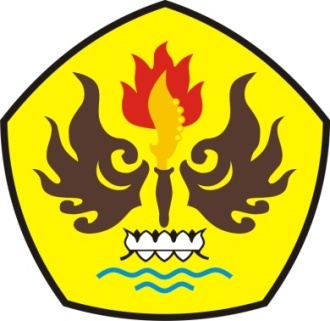 PROGRAM MAGISTER ILMU ADMINISTRASI                         FAKULTAS PASCASARJANA UNIVERSITAS PASUNDAN BANDUNG 2020IMPLEMENTASI KEBIJAKAN PENGAMANAN PERBATASAN RI-MALAYSIA OLEH TENTARA NASIONAL INDONESIA ANGKATAN DARAT DI WILAYAH KALIMANTAN BARAT (Study Kasus di Kabupaten Bengkayang)Oleh:ZULKIFLI                                                                                                                                    NPM. 158010057ABSTRACT	This study was initiated by the emergence of a phenomenon that indicates the ineffectiveness of the implementation of border security policies, between the territory of the Republic of Indonesia and Malaysia, particularly those in Bengkayang Regency, West Kalimantan Province. These indications are reflected in the still border disputes involving the two countries in the region. Therefore, this research will focus on the Implementation of the RI-Malaysia Border Security Policy by the Indonesian National Army in resolving disputes in the West Kalimantan Region.	The research objectives, among others; first, describe, disclose, and analyze how the effectiveness of the Border Safeguard Policy Implementation by the Indonesian National Army in resolving disputes in the West Kalimantan Region. Second, analyze strategies that can be done to streamline the Implementation of the Border Security Policy by the Indonesian National Army in resolving disputes in the West Kalimantan Region. While the research method uses descriptive, and the research approach uses qualitative.	The results of the study revealed that the successful implementation of the RI-Malaysia Border Security Policy by the Indonesian National Army in resolving disputes in the West Kalimantan Region, particularly in Bengkayang Regency, was largely determined by the size and objectives of the policy, policy resources, communication between organizations and implementation activities, characteristics of implementing agents, implementing dispositions, and social, economic and political conditions.	In addition, the results of the study also revealed the importance of a strategy to streamline the Implementation of the RI-Malaysia Border Safeguard Policy by the Indonesian Armed Forces in resolving disputes in the West Kalimantan RegionKeywords: Policy Implementation, Disputes, Border, StrategyDaftar PustakaDavid, Fred R. 2012. Manajemen Strategi Konsep. Formulasi Kebijakan Penanggulangan Kemiskinan.Jakarta: Salemba Empat Dunn, William (1981). Public Policy Analisys, London: Prentice-Hall, Inc; Englewood Clifts.Edward III, George C (1980). Implementing Public Policy. Washington Congresional Quarterly. IncGrindle, Merilee. S, (ed) (1989), Politics and Apolicy Implementation in the Third World. New Jersey:Princetown University Press.Islamy, Irfan. 2000. Prinsip-Prinsip Perumusan Kebijaksanaan Negara. Jakarta: PT. Bumi Aksara.Kooten, J, 1991. Strategic Management in Public and Nonprofit Organizations. New York: Praeger PublishersNugroho, D. Riant. 2008. Kebijakan Publik Untuk Negara-Negara Berkembang. PT Alex Media Komputindo: JakartaSuwitri, Sri. 2009. Konsep Dasar Kebijakan Publik. Semarang: Badan Penerbit UNDIP.Thoha, Miftah, 2005, Dimensi-Dimensi Prima Ilmu Administrasi Negara, Jakarta: PT Raja Grafindo PersadaVan Meter, D. S., & Van Horn, C. E. (1975). The Policy Implementation Process: A Conceptual Framework. Administration & Society, 6(4), 445–488. https://doi.org/10.1177/009539977500600404Wahab, Solichin Abdul. (2005). Analisis Kebijaksanaan:Dari Formulasi Implementasi Kebijaksanaan Negara. Jakarta:PT. Bumi AksaraWidodo, Joko. 2007. Analisis Kebijakan Publik, Konsep dan Aplikasi Analisis Proses Kebijakan Publik. Malang: Bayumedia Publishing. Winarno, Budi, 2002, Teori Dan Proses Kebijakan Publik, Yogjakarta: Madia Pressindo